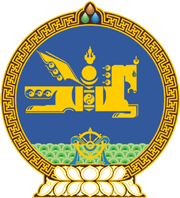 МОНГОЛ УЛСЫН ХУУЛЬ2022 оны 12 сарын 16 өдөр                                                                  Төрийн ордон, Улаанбаатар хотАВЛИГЫН ЭСРЭГ ХУУЛЬД ӨӨРЧЛӨЛТ       ОРУУЛАХ ТУХАЙ 1 дүгээр зүйл.Авлигын эсрэг хуулийн 13 дугаар зүйлийн 13.2 дахь хэсгийн “Улсын Их Хурлын Ёс зүйн дэд хороо,” гэснийг “Улсын Их Хурлын Ёс зүй, сахилга хариуцлагын байнгын хорооны санал, дүгнэлтийг үндэслэн Авлигатай тэмцэх газар,” гэж өөрчилсүгэй. 2 дугаар зүйл.Энэ хуулийг Эрүүгийн хуульд нэмэлт, өөрчлөлт оруулах тухай хууль хүчин төгөлдөр болсон өдрөөс эхлэн дагаж мөрдөнө.МОНГОЛ УЛСЫНИХ ХУРЛЫН ДАРГА 				Г.ЗАНДАНШАТАР